May Crowning CelebrationSunday, May 12th, 2024    (Mother’s Day)2:00 pmArchdiocesan Marian Shrine141 N. 68th St.    Milwaukee, WI    5321368th & Stevenson   (just north of I-94)This is an outdoor event – please bring a lawn chair to sit on.Spend Mother’s Day with the Blessed MotherAll First Communicants are encouraged to wear First Communion attire!Every First Communicant in attendance will receive a blessed rosary from the Archbishop.In case of rain, go to St. Vincent Pallotti – West      201 N. 76th St.   Milwaukee, WI 53213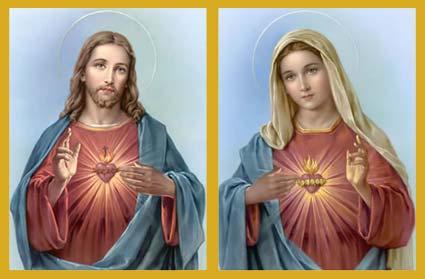 Our 44nd AnnualWalk With Jesus and Mary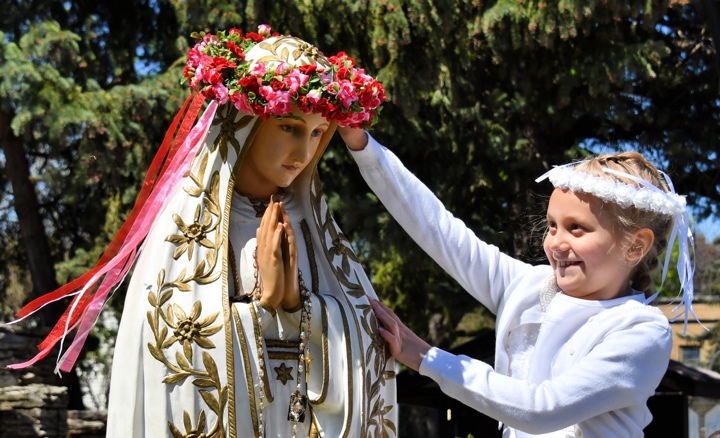 Presider:  Archbishop Jerome Listecki (Archdiocese of Milwaukee)Assisted by: Fr. Joseph Heit and other clergyThe event will include:Crowning of Our Lady’s statue by First CommunicantsExposition of the Blessed SacramentStreet procession with rosary and hymnsBenediction of the Blessed Sacrament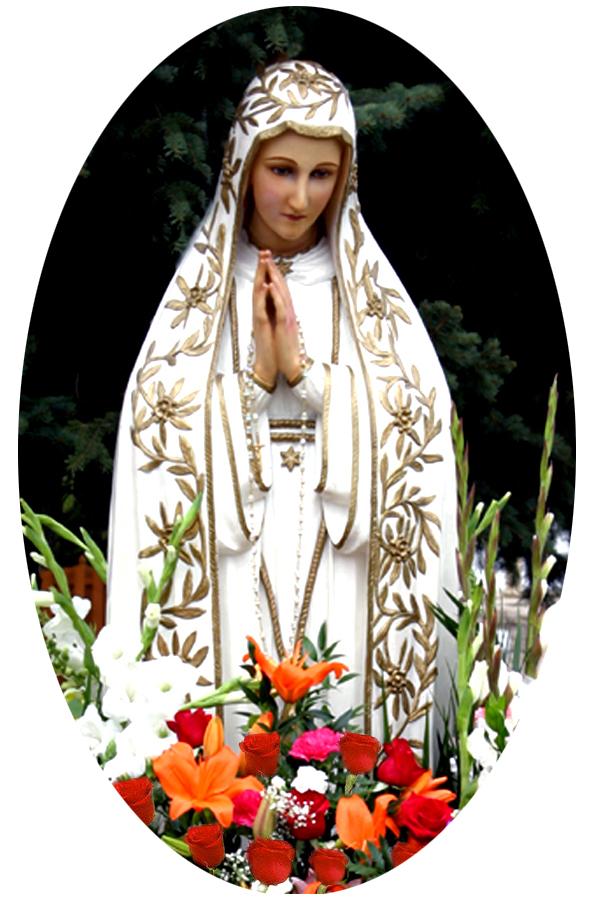            Sponsored by Roses for Our LadyFor further information call:Roses for Our Lady PresidentKevin Ricard at (414) 571-9378 or email at  rosesforourladymilwaukee@gmail.com            www.rosesforourlady.org 